Проєкт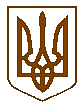 Білокриницька   сільська   радаРівненського   району    Рівненської    області(__________________сесія восьмого скликання)РІШЕННЯ_____________  2021 року    	                                                                      №_____Про надання дозволу на розробленняпроєкту землеустрою щодо відведення земельної ділянки у власність громадянину Слебіку Геннадію Миколайовичу	Розглянувши заяву громадянина Слебіка Геннадія Миколайовича та подані матеріали про надання у власність земельної ділянки для ведення особистого селянського господарства, керуючись пунктом 34 частини 1 статті 26 Закону України “Про місцеве самоврядування в Україні”, статей 12, 118, 121 Земельного кодексу України, за погодженням постійною комісією з питань архітектури, містобудування, землевпорядкування та екологічної політики, сесія Білокриницької сільської радиВ И Р І Ш И Л А :Надати громадянину Слебіку Геннадію Миколайовичу дозвіл на розроблення проєкту землеустрою щодо відведення земельної ділянки у власність орієнтовною площею 0,2900 га за рахунок земель запасу сільськогосподарського призначення для ведення особистого селянського господарства, яка розташована за межами с. Дуби на території Білокриницької сільської ради Рівненського району Рівненської області. Громадянину Слебіку Геннадію Миколайовичу звернутися до суб’єкта господарювання, що є виконавцем робіт із землеустрою, згідно із законом, для розроблення проєкту землеустрою щодо відведення у приватну власність земельної ділянки.Погоджений у встановленому порядку проект землеустрою щодо відведення земельної ділянки подати до сільської ради на затвердження та передачу земельної ділянки у власність згідно вимог статті 186 Земельного кодексу України.Контроль за виконанням даного рішення покласти на постійну комісію з питань архітектури, містобудування, землевпорядкування та екологічної політики сільської ради.Сільський голова                                                                         Тетяна ГОНЧАРУК